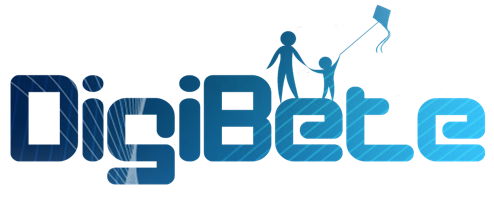 Goals of Diabetes Lesson Plans8-9 yearsHighs and Lows of DiabetesAim of session:Understanding what BG numbers are out of target (high and low)How they might feel with BG numbers out of targetHow to treat a low BGTo explain how exercise might affect BGLearning Objectives:Can I identify high or low BG levels?Can I recognise what happens to me with a low BG level?What is my own treatment for low BG?Can I explain why exercise is good for health?Do I know what exercise can do to BG level?Assessment for Learning (AfL) activities built into session:Sharing experiences of having low BGLearning about different hypo treatments - identifying their ownSharing activities they like to doIdentifying snacks suitable before exerciseEvaluation activities to be built into session:Partner talk (peer assessment)Post it - 1 new activity to try in the next few weeksMaterials/resources needed:Picture cards/word cards with hypo symptomsDrawing materialsDifferent hypo treatments10g snacks for exerciseAccess to DigiBete Goals of Diabetes Videos (8-9 hypo, hyper, exercise)Goals of Diabetes Lesson PlansAge Group: 8-9yTopic: Hypo, hyper, exerciseDelivered by nurse/dietitianTitle of session:Highs and lows of diabetesTiming of session:Approx 35 minsTimeSession Content/Taught ContentResources Needed1 min10mins3 mins2 minsQ: Who can describe how they feel if they are hypo?What BG number counts as a hypo?Draw a picture of how you feel when you are lowIn pairs, come up with a plan of what should you do if you feel low?Tell adultTest BG to checkTreat hypoRetest after 15 minsShare plans with rest of group and compare answersQ: What do you use as hypo treatment and how much?Choose from this selection or do you use something different?Query any large/small amountsListen to responsesDrawing materials - share pictures and feedback as a groupListen to responsesSelection of hypo tx - Lucozade, small tins of coke/sprite, glucose tablets (Glucotabs + Dextrose), Glucogel, Glucojuice, fruit pastilles, fruit juice carton, sweets2 minsQ: How do you feel if you are high?Tired, thirsty, more toilet trips, grumpy, angryQ: What number do you call high?Will be different for different peopleHigh BG levels may need extra insulin to correctQ: Do you know what BG number you would test for ketones? Above 14mmol or lower if illQ: What number of ketones needs some extra insulin?More than 0.6mmolListen to responsesListen to responses - clarify right answersListen to responses - clarify right answers1 min3 mins3 minsQ: Why is exercise and activity good for you?Is fun, lowers BG, healthy heart, good for weight, social, strong bones and musclesIs an important part of diabetes treatmentQ: What activities do you do? (Including non-sports)Q What might exercise do to your BG?Q What can you do to prevent hypos?Reduce insulin (parents role)Have a small snack without insulinListen to responsesWrite answers on flip chart for activity ideasAdd others so a wide range of optionsShow examples of 5-10g exercise snacks-small apple, Satsuma, box of raisins, fruit bag-Jaffa cake, pink wafer, party ring- rice cakes, skips/quavers- tube yogurt, small fromage frais10 minsSummary: Watch G of D DigiBete 8-9 hypo, hyper, exercise videos to summarise and revise tasksAccess to website with screen + projector/tablets/laptops1 minEvaluation:On a post it note, pick out 1 new activity you would like to try in the next few weeksFlipchart with list of activitiesPost it notes